The Pennsylvania Associationon Probation, Parole and Correctionswww.pappc.orgDear Company Representative:Despite a tumultuous time in all of our lives since we last met, I am reaching out on behalf of The Pennsylvania Association on Probation, Parole and Corrections (PAPPC), as we move forward with our 100th CONFERENCE this May!  We hope you will join us as we host our 2022 Annual Training Institute at the beautiful Hilton Hotel, Harrisburg, PA from May 22nd through May 25th, 2022. The Institute will draw participants from across the Commonwealth who are working in institutional and community corrections settings as well as those providing street supervision for both adults and juveniles.  PAPPC recognizes the important benefit that specialized services and innovative equipment provide to the safe and cost effective management of our agencies and institutions.  The interactive participation of attendees in the exhibit area at our events has always been a significant factor in the educational goals for the Institute.  We are proud of their historical involvement in establishing on-going partnerships with the creators of innovative technology and the various correctional and support services.Please join us in Harrisburg, Pennsylvania for our 100th CONFERENCE in what should be a very rewarding experience.  Historically the association’s Institute and training events are very well attended. We are planning various activities in the exhibit hall to showcase your products and services.  Attached is an exhibit registration form along with the specifics regarding booth space and ads in our Institute program.  Please consider sponsoring or co-sponsoring an activity.  Early registration and support will assist us in finding you a prime booth location in the exhibit hall.  Please mail your completed registration form, sponsorship form, and payment, payable to “PAPPC” to my attention at the address listed below.  To discuss further details or answer any questions that you may have, feel free to contact me at 412-439-7187 (cell) or dkirkbride@renewalinc.com.  I look forward to your involvement, which I am sure, will be a mutually rewarding experience.Sincerely,Darrell T. KirkbrideDarrell Kirkbride/PAPPC 2022 Exhibitor ChairP.O. Box 1603Greensburg, PA 15601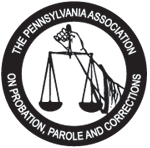 